Сапрыгина Наталья Васильевна, учитель русского языка и литературы МБОУ «О(С)ОШ №6» г. Барнаула Квиз-игра «Моя семья – моя крепость»Цель: формирование понимания значения понятия семья, отношение к семье как к одной из важнейших ценностей человека; воспитание уважения к истории своей семьи, осознанию сущности и его ценности.Ход игры:Звучит гимн семьи (видео в исполнении Ирины Дубцовой).ВедущийДобрый день, уважаемые гости, родители, дети! 2024 год Президентом России В.В. Путиным объявлен Годом семьи. Что такое семья? Слово это понятно всем, как слова «хлеб» и «вода». Семья – это дом, это папа и мама, дедушка и бабушка, это любовь и забота, печали и радости, привычки и традиции. Чтец.Семья – это счастье, любовь и удача,Семья – это летом поездки на дачу.Семья – это праздник, семейные даты,Подарки, покупки, приятные траты.Рождение детей, первый шаг, первый лепет,Мечты о хорошем, волнение и трепет.Семья – это труд, друг о друге забота,Семья – это много домашней работы.Семья – это важно!Семья – это сложно!Но счастливо жить одному невозможно!Всегда будьте вместе, любовь берегите,Обиды и ссоры подальше гоните,Хотим, чтоб про вас говорили друзья:Какая хорошая Ваша семья!Ведущий Женщина, мать  – это хранительница семейного очага. У неё есть важная и ответственная обязанность – быть душою семьи, нести свет и тепло. Именно от женщины, от матери зависит, какой будет семья.Приближается самый замечательный праздник на свете, он посвящен самой прекрасной половине человечества, милым девушкам и женщинам! Ведущий: Одно старинное предание гласит, что в незапамятные времена высоко в горах обитало племя гигантских орлов,  у них был талисман сказочной красоты – ожерелье, которое птицы не выпускали из клюва.Ведущий: Однажды ожерелье порвалось, бусины разлетелись по всему миру, и от них произошла лучшая половина человечества. И как здорово, что в преддверии дня 8 Марта все эти жемчужины соединились в ожерелье в этом зале!Ведущий: А давайте проверим, все ли на месте? Уважаемая администрация школы здесь? (в зале отвечают: «ДА!») Прекрасно! Восхитительные и добрые учителя присутствуют? («ДА!»).  Серьёзные и несерьезные девочки нашей школы тоже здесь? («ДА!»).  А очаровательные гости пришли? («ДА!»). Чудесно!
Ведущий: Мы начинаем нашу семейную квиз-игру «Моя семья – моя крепость», посвященную Международному женскому дню, празднику весны, красоты и любви!Ведущий: В нашей игре сегодня участвуют семейные команды. Давайте их представим. Каждая команда должна была придумать себе название и написать его название на табличке. (Приветствуем команды, жюри записывает название команды) На столы поставить названия.Команда 9б класса – ……Команда 9в класса – ………Команда 10а класса – ……..Команда 10б класса – ……….Команда 11а класса – …………Команда 11б класса – …………Ведущий: Какой цветок является символом семьи, любви и верности? Да, именно ромашка. Сегодня, выполняя задания квиза, мы вам предлагаем собрать ромашку, на лепестках которой будут записаны основные принципы счастливой семьи.  Команда, правильно выполнившая задание, получает право прикрепить лепесток ромашки.Начинаем! Оценивать нашу игру будут …... (Приветствие жюри). Итак, сейчас я расскажу Вам правила игры. Игра будет состоять из 7 туров. После каждого тура жюри озвучивает результаты.Начинаем!Итак, 1 тур «История праздника». Задание этого тура: каждая команда по очереди отвечает на вопрос, посвященный истории праздника 8 марта. За правильный ответ команда получает 1 балл. На подготовку у команды есть 30 секунд, если команд не отвечает или отвечает неверно, то другая команда, поднявшая руку первой, имеет возможность ответить и получить балл. Члены жюри внимательно следят за тем, кто первым поднимет руку.Праздник 8 Марта появился, как известно, в результате борьбы трудящихся женщин за равноправие. Кому принадлежит идея празднования Международного женского дня? Именно она в начале XX века на пару с подругой, Розой Люксембург, и призывала представительниц прекрасного пола устраивать в этот день митинги и шествия, привлекая всеобщее внимание к проблемам женщин. Ведущий: Клара Цеткин – немецкий политик, активистка борьбы за права женщин, она подготовила для Учредительного конгресса речь о роли женщин в революционной борьбе. Считается, что она является автором идеи Международного женского дня – 8 Марта.В какой день праздник 8 марта отмечался по юлианскому календарю в Российской Империи?Ведущий: Парадоксально, но факт! До 1918 года –  введения на территории бывшей Российской Империи нового григорианского календаря –  День борьбы за права женщин праздновался 23 февраля, то есть в день, который сегодня является мужским праздником.3. Каким по счёту в календаре идёт день 8 марта в невисокосные годы?Ведущий: 8 марта – 67-й день года (68-й – в високосные годы) в григорианском календаре.4. На поверхности какого небесного тела нашей Солнечной системы советские учёные 8 марта 1971 года в честь Международного женского дня дважды нарисовали цифру «8»?Ведущий: 8 марта 1971 года операторы «Лунохода-1» в честь праздника дважды «нарисовали» колёсами цифру «8» на спутнике Земли Луне.5. В каком году в нашей стране Международный женский день был объявлен праздничным днём?Ведущий: В СССР 8 марта долгое время был обычным рабочим днем, но 8 мая 1965 года, в канун 20-летия Победы в Великой Отечественной войне, Международный женский день 8 марта был объявлен в СССР праздничным днём.6. Какой цветок является символом 8 марта?Ведущий:  Мимозу по праву считают символом весны и 8 марта. Существует несколько вариантов, почему этот цветок так популярен и его принято дарить на праздник: мимоза – это запах женщины. Растение первое появляется после зимних холодов. Для мимозы морозы – не преграда. Это воплощение нежности и хрупкости. Но несмотря на это, цветок очень сильный, так как продолжает цвести даже при сильных морозах. Поэтому его принято считать одним из символов 8 марта, так как исторически праздник относят к сильным и волевым женщинам.Ведущий: Подведем итоги 1 тура «История праздника». Слово предоставляется членам жюри.Крепится листок ромашки с принципами счастливой семьи (жюри передает).Каждая девочка, девушка, женщина всегда хочет выглядеть красиво, но не всегда у неё хватает на это времени. Но в преддверии праздника мы просто обязаны выглядеть очаровательно.Мы предлагаем вам поучаствовать во 2 туре «Стильный шарфик». Задание: каждая команда получает шарфик, ваша задача в течение 2 минут подготовиться и креативно продемонстрировать его применение, завязать по-особенному.Ведущий: Пока жюри подводит итоги, прошу все команды для общей фотографии. Слово предоставляется членам жюри.Крепится листок ромашки с принципами счастливой семьи (жюри передает).Ведущий: А сейчас пришло время отдыха для команд, в нашем мероприятии примут участие зрители. Мы приглашаем для участия в игре 10 девушек.ИГРА со зрителями.Ведущий: Каждая мамочка даже, когда она занята на работе или, наоборот, отдыхает, никогда не забывает о своем ребенке, она заботится о его внешнем виде, застегнул ли он пуговицу, надел ли пиджак, причесал ли волосы. Задание 3 тура «Самая внимательная»: Предлагаем всем участникам выйти, мамочки становятся спиной к дочерям и зрителям. После того как я разрешу мамочкам развернуться и снять повязку с глаз, они должны будут узнать, что изменилось во внешнем виде их ребенка. Побеждает команда, мамочка которой первой отгадает. Члены жюри внимательно следит за поднятой рукой участницы.Ведущий: Слово предоставляется членам жюри.Крепится листок ромашки с принципами счастливой семьи (жюри передает).Ведущий: На праздник каждый любит получать подарки и еще больше их дарить, конечно, лучший подарок – это подарок, сделанный своими руками, так как он передаёт положительные эмоции и чувства, вложенные в него. Сегодня мы вспомним детство, когда рисовали открытку для мамочки с пожеланиями.Задание 4 тура «Открытка для мамы»: для выполнения задания приглашаются девочки-доченьки, которые в течение 3 минут должны нарисовать открытку для мамы. Затем ведущий демонстрирует каждую открытку, а мама отгадывает, 1 балл получает та команда, которая отгадает автора открытки, 1 балл – за оригинальность.Видео с фотографиями.Ведущий: Слово предоставляется членам жюри.Крепится листок ромашки с принципами счастливой семьи (жюри передает).5 турВедущий: Девушкам и женщинам посвящаются подвиги, в их  честь создаются художественные произведения, рисуются картины, слагаются легенды и мифы, пишутся песни. А в преддверии праздника хочется, чтобы уже звучала музыка. Мы предлагаем командам поучаствовать в 5 туре «Самая музыкальная».Задание тура: В течение 30 секунд каждая команда по 3 картинкам должна  угадать известную песню. За угаданную песню и исполнителя команда получает 2 балла. Если команда не угадала, то имеет право угадывать та команда, которая первой подняла руку.«На воздушном шаре» Ёлка«Солнце Монако» Люся Чеботина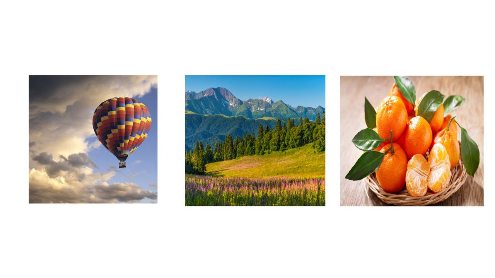 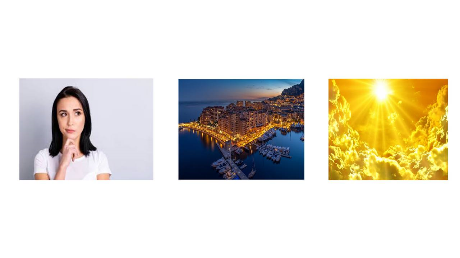 «Всё для тебя» Стас Михайлов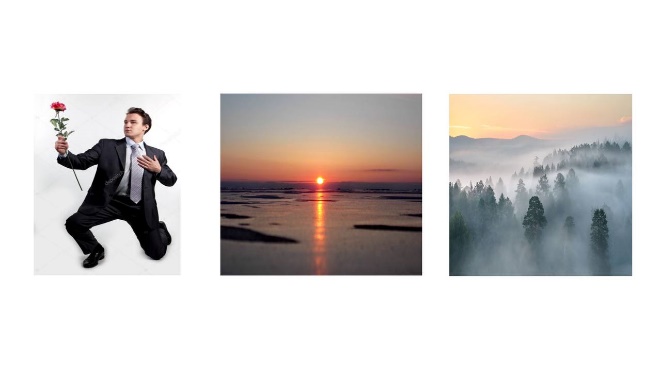 «Ресницы» Братья Гримм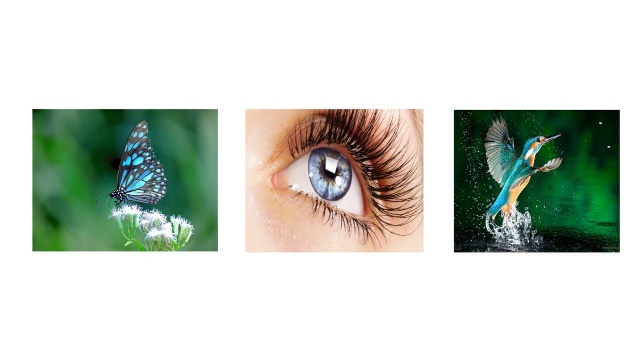 «На часах ноль-ноль» группа «Добро»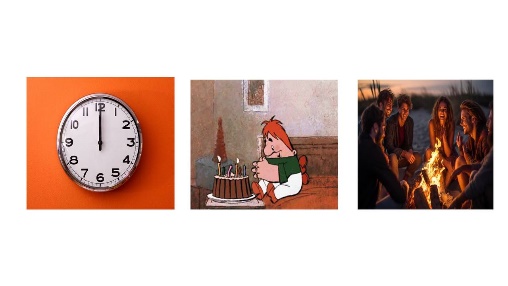 «Ягода-малинка» Хабиб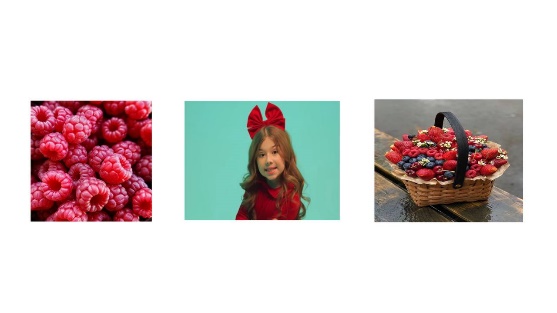 Ведущий:Очаровательные женщины!Милые девушка!Восьмое марта, восьмое марта!Ну что готовы, мои леди? Принимайте поздравления! (Видеопоздравление мальчиков).Ведущий: Слово предоставляется членам жюри.Крепится листок ромашки с принципами счастливой семьи (жюри передает).Ведущий: Семья – великое богатство для каждого. Семья, мать с отцом – это главное в нашей жизни! Каждый из нас ценит свой родной дом и свою семью, ведь это единственное место, где нас примут такими, какие мы есть и никогда не осудят. В родном доме, знакомом нам с детства, мы чувствуем себя как в крепости.И благодаря этому в народе появилось много пословиц и поговорок о семье.
Русский язык богат мудрыми изречениями о семейном укладе. Основные важные моменты, о которых повествует народная мудрость: любовь, поддержка, уважение, сплочённость и взаимопонимание должны быть в каждом доме, являться незыблемыми основами семейного быта и взаимоотношений.  Крепкая, дружная семья справится с любыми невзгодами, пройдёт через любые испытания.Сейчас мы предлагаем вам пройти испытание 6 тура «Народная мудрость».Задание: В течение 2 минут команде необходимо собрать пазл счастья, в котором содержится народная мудрость – часть пословицы, которую вам необходимо закончить. Дополнительный балл получает команда, поднявшая первой руку.Пословицы:1) Вся семья вместе, так и душа на месте. 2) У детины заболит пальчик, а у матери — сердце.3) Ребенок без матери – что стол без скатерти.4) Птица рада весне, а младенец – матери.5) При солнышке тепло, при матушке добро.6) Нет милее дружка, чем родная матушка. Ведущий: Итак, команды готовы. Одним из важных принципов счастливой семьи является любовь. У вас на столах лежат собранные сердечки, на которых написана мудрость народа. Первой отвечает команда____________.Ведущий: Слово предоставляется членам жюри.Крепится листок ромашки с принципами счастливой семьи (жюри передает).Ведущий: Семья – начало жизни человека, место, где его воспитывают, передают традиции и ценности, приобщают к социуму, обучают морали и нравственным принципам, в соответствии с которыми следует жить.В 7-ом туре «Семейные ценности» мы проверим, насколько хорошо вы знаете семейные ценности, традиции. Хорошая семья подобна солнцу – освещает путь человеку всю жизнь. Но для того, чтобы солнце засияло, ему необходимо приделать лучики, да не простые, а с названиями семейных ценностей, традиций. Лучики эти пока пустые (демонстрирует длинные полоски бумаги) – необходимо вписать семейные ценности (традиции и т.д.), чтобы оно засияло.Время выполнения задания – 2 минуты. Дополнительный балл получает команда, поднявшая первой руку.Ведущий: время подошло к концу, прошу команду ___________________ назвать свои семейные традиции. (далее по часовой стрелке)Зачастую семейные традиции берут свои корни из семейных устоев предыдущих поколений. Они становятся крепкими и незыблемыми. Благодаря им создается ощущение надежности семейных отношений, возникает крепкая связь между членами семьи, поддерживаются близкие и доверительные отношения.Мы просим мамочек подарить дочкам солнышко с вашими семейными традициями, чтобы и в их семьях они продолжились, а, возможно, и преумножились. Ведущий: Слово предоставляется членам жюри.Крепится листок ромашки с принципами счастливой семьи (жюри передает).Ведущий: Итак, наша квиз-игра «Моя семья – моя крепость» подходит к завершению, у нас получилась с вами замечательная ромашками, на которой у нас следующие принципы счастливой семьи (озвучивает).Семья для любого человека, в любом возрасте – это его опора, его крепость. Семья только тогда будет счастливой, когда каждый её член будет соблюдать эти принципы, только мы вместе сможем этого достичь! Просим все семьи выйти к нам.Звучит песня «Мы вместе».Ведущий: Итак, жюри уж может подвести итоги.Слово предоставляется_______________________